Тема урока: Изготовление повязок первой защиты при пожаре.Продолжительность учебного занятия: 40 минут.Цели урока:Образовательные: Способствовать формированию представления о повязках;Научить изготовлять завязки из основной ткани;Развивающая: Способствовать развитию двигательной сферы (овладении моторики мелких мышц рук, развивать двигательную сноровку, соразмерность движений)Воспитательная: Способствовать воспитанию трудолюбия, аккуратности и культуры труда.Ход учебного занятия:Организационный этапПриветствие, проверка явки учащихся, проверка готовности учащихся к уроку.Учитель: «К уроку все готовы? А девиз у нас какой ?»Ученики: «Все что нужно под рукой!» (хором)Актуализация знаний Прежде чем приступить к работе давайте вспомним все, что мы знаем о повязках  и ответим на ряд вопросов.Какую форму имеет повязка? (Повязка имеет прямоугольную форму).Из какой ткани изготавливают основные детали повязки? (Основные детали повязки изготавливают из гладкоокрашенной ткани)Сколько надо основных деталей кроя и деталей завязок для работы? (Надо 2 детали кроя и 2 детали завязок)Обобщение и систематизация знаний.Посмотрим в словаре значение слова «повязка». «Повязка – кусок ткани, повязываемый на что-нибудь».Давайте окунемся в историю появления повязок. Об этом нам расскажет Кристина.Советский Союз - первое в мире общенародное социалистическое государство, занимавшее около 1/6 части обитаемой суши. Сегодня узнать о тех далеких временах мы можем из многочисленных источников или рассказов наших бабушек на тему: «Как хорошо тогда мы жили». Советской атрибутикой были: значки, галстуки, пилотки, и конечно, почетные повязки на руку. Носили их представители одной из самых значимых общественных организаций - добровольной народной дружины. Немного истории: организация была создана после войны. Первая дружина появилась в 1958 году. В дальнейшем патрули милиции и рабочих, у каждого из которых на руке была повязка «ДРУЖИННИК» или «ДНД», появились на улицах всех крупных городов.Вспомним последовательность изготовления повязки .Обработать завязкиВышить букву на одной деталиПриметать завязкиОбтачать основные деталиВывернуть изделие на лицевую сторонуОбработать отверстиеОтутюжить готовое изделие.(Восстановить последовательность составление плана изготовления повязки на доске)ФизкультминуткаСлайд 8 Выполнение упражнений для снятия напряжения.Ветер дует нам в лицо,Закачалось деревцоВетер тише, тише, тишеДеревцо все выше, вышеЗакрепление знаний.Слайд 9 Давайте разберем последовательность обработки завязок 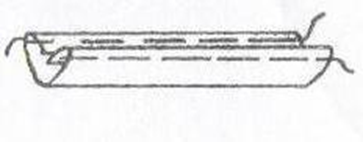 Определить середину кроя путем сложенияПерегнуть долевые срезы на изнаночную сторону к середине детали, заметать по сгибуСложить детали вдоль пополам, заметатьПроложить машинную строчку на расстоянии 2 мм от подогнутых краевУдалить нитки строчек временного назначения, приутюжить завязкуСлайд 10 Перед тем как приступить к выполнению практической работы, повторим технику безопасности при работе с иглой, ножницами.Практическая работаВводный инструктажПоказ выполнение обработки завязокТекущий инструктажпроверка организации рабочих мест учащихся и соблюдение ими правил техники безопасностицелевые обходы (инструктирование учащихся по выполнению задания)Заключительный инструктажанализ выполнения самостоятельной работы учащихся;разбор типичных ошибок учащихся;вскрытие причин допущенных учащимися ошибок;повторное объяснение учителем способов устранения ошибок.Рефлексия Подведение итогов учителем- сообщение о достижении целей урока;